Поздравляем с наступающим Новым годом!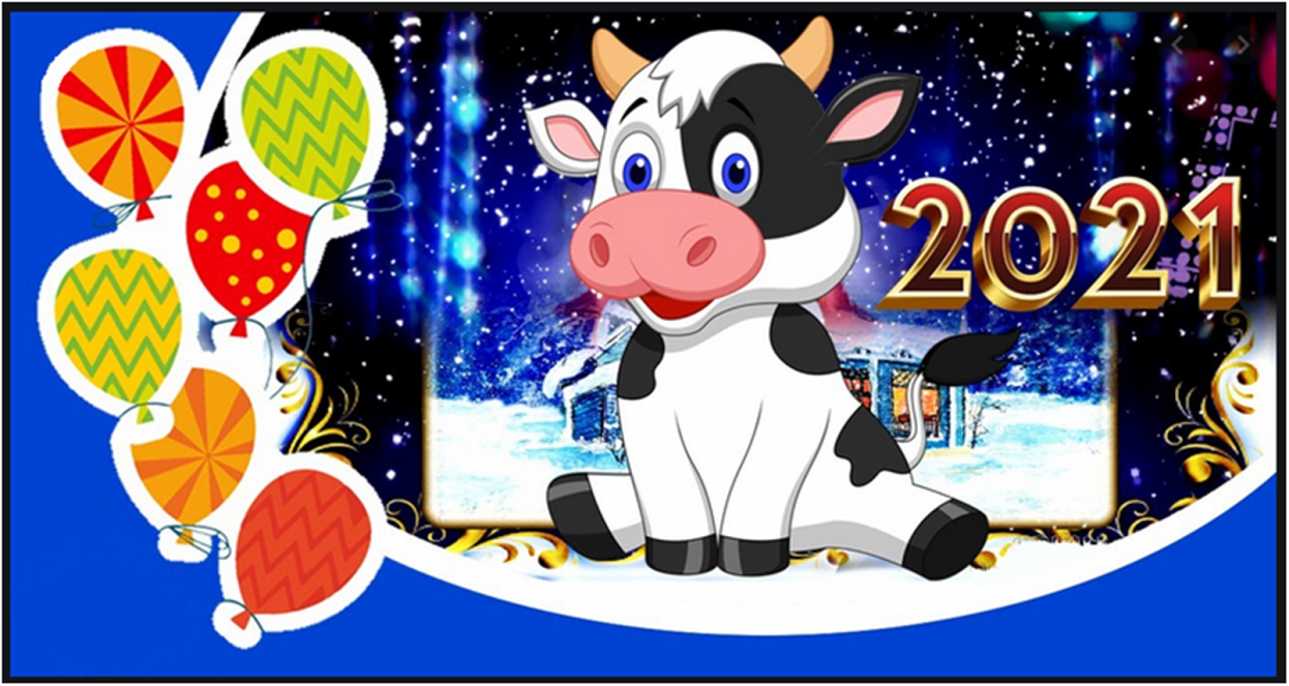 Уважаемые коллеги, сердечно поздравляем Вас с наступающим Новым годом! Желаем, чтобы Вы чувствовали себя уверенно, спокойно и стабильно! Пусть будут здоровы Ваши близкие и родные люди. Счастья, позитива, добра и успеха!Коллектив ОГБУ «Нерехтская рай СББЖ»
 